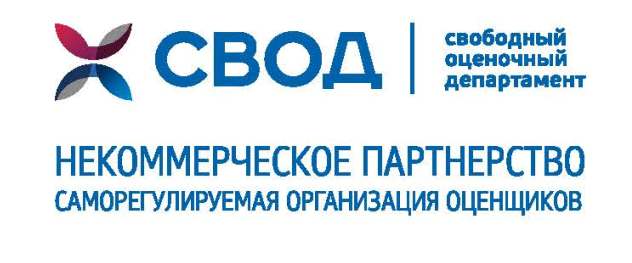 СЕМИНАР на тему: «Объект  и назначение оценки как ключевые составляющие достоверной оценки недвижимости»ЗАЯВКА НА УЧАСТИЕ:  Все поля обязательны для заполнения16 февраля 2017 года16 февраля 2017 годаФ.И.О. 
(полностью)E-mailКонтактный телефонПочтовый адрес 
(с индексом)Паспортные данные
(в случае оплаты физ. лицом)Реквизиты компании
(в случае оплаты юр. лицом)